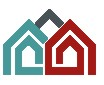 ZAPYTANIE OFERTOWEZakład Gospodarki Miejskiej ul. Zielona 12, 58-420 Lubawkatel. 75 74 11 322, fax 75 74 11 822e mail: kontakt@zgm.lubawka.euzaprasza do składania ofert na„Wykonanie dokumentacji projektowo-kosztorysowej dla zadania p.n.„Remont dachu, elewacji, stolarki, wymiana stałopalnego ogrzewania oraz zabezpieczenie ppoż. w Zespole Domów Tkaczy w Chełmsku Śląskim” – II postępowanie”1. Tryb udzielenia zamówienia:Zamówienie nie podlega procedurom określonym w ustawie z dnia 29 stycznia 2004 r. Prawo Zamówień Publicznych (t.j. Dz. U. 2022 r, poz. 1710 z późń. zm.) na podstawie art. 2 ust. 1 pkt 1 tej ustawy – przewidywana wartość zamówienia nie przekracza kwoty 130 000 zł.2. Opis przedmiotu zamówienia:Przedmiotem zamówienia jest wykonanie dokumentacji projektowo-kosztorysowej dla zadania p.n. „Remont dachu, elewacji, stolarki, wymiana stałopalnego ogrzewania oraz zabezpieczenie ppoż. w Zespole Domów Tkaczy w Chełmsku Śląskim”.Zakres prac opisany w dokumentacji projektowo-kosztorysowej powinien obejmować prace wskazane w tzw. fiszce projektowej opracowanej przez Zamawiającego – tekst poniżej:Zamawiający wymaga, aby sporządzona dokumentacja projektowa stanowiła podstawę do zmiany sposobu użytkowania poszczególnych budynków z mieszkalnej na użytkową z funkcją muzeum z galerią sztuki.Zespół Domów Tkaczy w Chełmsku Śląskim wpisany jest do rejestru zabytków pod numerem A/5496/404. Wykonawca nie będzie zobowiązany do uzyskania decyzji pozwolenia na budowę w imieniu Zamawiającego.Wykonawca będzie zobowiązany do uzupełnienia projektu/dokonania zmian w projekcie w przypadku, gdy zażąda tego organ administracji architektoniczno-budowlanej lub DWKZ.Wykonawca będzie zobowiązany do uzyskania ew. uzgodnień p.poż., odstępstw od obowiązujących warunków technicznych itp., w przypadku gdy ich uzyskanie okaże się konieczne,Zamawiający nie dopuszcza możliwości składania ofert częściowych.Przy kalkulacji ceny ofertowej należy uwzględnić konieczność uzyskania przez Wykonawcę mapy zasadniczej/mapy do celów projektowych oraz niezbędnych decyzji, opinii i zaświadczeń, celem prawidłowego wykonania przedmiotu umowy.Przedmiot zamówienia obejmuje w szczególności:wykonanie projektu zagospodarowania działki lub terenu oraz projektu architektoniczno-budowlanego – 5 egz. (wersja papierowa) oraz 1 egz. (wersja na nośniku elektronicznym),wykonanie projektu technicznego – 5 egz. (wersja papierowa) oraz 1 egz. (wersja na nośniku elektronicznym),wykonanie kosztorysu inwestorskiego – 2 egz. (wersja papierowa) oraz 1 egz. (wersja na nośniku elektronicznym),wykonanie specyfikacji technicznych wykonania i odbioru robót budowlanych – 2 egz. (wersja papierowa) oraz 1 egz. (wersja na nośniku elektronicznym),uzgodnienie projektu z Dolnośląskim Wojewódzkim Konserwatorem Zabytków,uzyskanie ew. uzgodnień p.poż., odstępstw od obowiązujących warunków technicznych itp., w przypadku gdy ich uzyskanie okaże się konieczne,udzielanie odpowiedzi na pytania i wprowadzenie zmian do dokumentacji projektowej (jeżeli będzie to konieczne) w trakcie postępowania o udzielenie zamówienia publicznego na roboty budowlane objęte projektem,sprawowanie nadzoru autorskiego w trakcie realizacji robót budowlanych w oparciu o wykonaną dokumentację projektową.Dokumentacja projektowa musi być wykonana przez osobę (osoby) posiadającą uprawnienia budowlane w odpowiedniej specjalności i odpowiednim zakresie.Przed złożeniem oferty Wykonawca zobowiązany jest do przeprowadzenia wizji lokalnej na budynku objętym przedmiotem zamówienia.3. Termin i miejsce wykonania zamówienia:Termin wykonania zamówienia:złożenie w siedzibie Zamawiającego kompletnej dokumentacji do dnia 18.08.2023 r, sprawowanie nadzoru autorskiego: do czasu zakończenia robót budowlanych objętych wykonaną dokumentacją projektową wraz z procedurami odbiorowymi i uzyskaniem pozwolenia na użytkowanie przebudowanego obiektu.Miejsce wykonania zamówienia: Miasto i Gmina Lubawka, województwo dolnośląskie. 4. Opis kryteriów, którymi Zamawiający będzie się kierował przy wyborze ofert, wraz z podaniem znaczenia tych kryteriów i sposobu oceny ofert:Przy ocenie i wyborze najkorzystniejszej oferty Zamawiający weźmie pod uwagę jedynie cenę brutto. Jeżeli w postępowaniu nie będzie można dokonać wyboru oferty najkorzystniejszej ze względu na to, że zostały złożone oferty o takiej samej cenie, Zamawiający wezwie Wykonawców, którzy złożyli te oferty, do złożenia w terminie określonym przez Zamawiającego ofert dodatkowych. Wykonawcy, składając oferty dodatkowe, nie mogą zaoferować cen wyższych niż zaoferowane w złożonych ofertach.Zamawiający dokona oceny złożonych ofert zgodnie z przyjętym kryterium.W toku dokonywania oceny złożonych ofert Zamawiający może żądać udzielenia przez Wykonawców dotyczących wyjaśnień treści złożonych przez nich ofert.Zamawiający może żądać, w wyznaczonym przez siebie terminie, uzupełnienia lub złożenia wyjaśnień dotyczących dokumentów potwierdzających spełnienie warunków.Zamawiający zastrzega sobie prawo do podjęcia negocjacji w szczególności z Wykonawcą, którego oferta jest najkorzystniejsza.Zamawiający zastrzega sobie prawo do podjęcia negocjacji w przypadku, gdy cena oferowana brutto przekroczy kwotę, jaką Zamawiający zamierza przeznaczyć na sfinansowanie zamówienia.5. Opis warunków udziału w postępowaniu oraz dokumenty wymagane w ofercie:O udzielenie zamówienia mogą się ubiegać Wykonawcy, którzy:Posiadają uprawnienia do wykonywania działalności lub czynności określonej przedmiotem niniejszego zamówienia,Posiadają wiedzę i doświadczenie,Dysponują odpowiednim potencjałem technicznym oraz osobami zdolnymi do wykonania zamówienia,Znajdują się w sytuacji ekonomicznej i finansowej zapewniającej wykonanie zamówienia,Wykonawca, składając ofertę za pośrednictwem Platformy Zakupowej Gminy Lubawka, winien przedstawić następujące oświadczenia i dokumenty:referencje potwierdzające, że Wykonawca w okresie ostatnich 5 lat licząc wstecz od dnia, w którym upływa termin składania ofert (a jeżeli okres prowadzenia działalności jest krótszy, to w tym okresie) prawidłowo ukończył co najmniej jedną dokumentację projektowo-kosztorysową remontu/przebudowy obiektu wpisanego do rejestru zabytków.7. Miejsce, sposób i termin składania ofert:Oferty, należy składać za pośrednictwem Platformy Zakupowej Gminy Lubawka, dostępnej pod adresem:https://platformazakupowa.pl/pn/lubawkaTermin składania ofert upływa dnia: 29.05.2023 r. do godziny 12:00.Uprawniony do kontaktów z Wykonawcami: w sprawie przedmiotu zamówienia: Maciej Kosal, tel. 517 298 167, tel. 75 74 11 322 wew. 27, pokój nr 1 (parter), siedziba Zakładu Gospodarki Miejskiej w Lubawce, ul. Zielona 12, e-mail: maciej.kosal@zgm.lubawka.euw sprawie procedury: Edyta Guguł tel. 75 74 11 322 wew. 28, pokój nr 2 (parter), siedziba Zakładu Gospodarki Miejskiej w Lubawce, ul. Zielona 12, e-mail: edyta.gugul@zgm.lubawka.eu8. Postanowienia końcoweWykonawca powinien dysponować odpowiednimi środkami do prawidłowego wykonania przedmiotu zamówienia.Zamawiający zastrzega sobie prawo do zamknięcia postępowania – nierozstrzygnięcia, bez podania przyczyn. Wykonawca będzie związany złożoną ofertą przez okres 30 dni. Bieg terminu związania ofertą rozpoczyna się wraz z upływem terminu składania ofert.Załączniki:oświadczenie o spełnianiu warunków udziału w postępowaniu,wzór umowy,klauzula informacyjna,oświadczenie o spełnianiu warunków udziału w postępowaniu – wykluczenie,Lubawka, dnia 16.05.2023 rZAKŁAD GOSPODARKI MIEJSKIEJ W LUBAWCE58-420 Lubawka, ul. Zielona 12 tel. 75 74 11 322e-mail: kontakt@zgm.lubawka.eu   www.zgm.lubawka.euNazwa inwestycji: Remont dachu, elewacji, stolarki, wymiana stałopalnego ogrzewania oraz zabezpieczenie ppoż. w Zespole Domów Tkaczy w Chełmsku ŚląskimOpis inwestycji: Zespół Domów Tkaczy tzw. „Dwunastu Apostołów” to XVIII-wieczny zespół jedenastu (pierwotnie dwunastu) drewnianych domów w układzie szeregowym przy ul. Sądeckiej w Chełmsku Śląskim. W zakres prac domów wchodzi m.in.: remont pokrycia dachowego z gontu drewnianego wraz z robotami towarzyszącymi, remont elewacji, wymiana stolarki okiennej i drzwiowej, likwidacja stałopalnych źródeł ciepła (piece), a zastąpienie ich ogrzewaniem z wykorzystaniem odnawialnych źródeł ciepła, wykonanie instalacji i sygnalizacji przeciwpożarowej. W ramach remontu pokrycia dachowego planowana jest naprawa oraz częściowa wymiana pokrycia dachowego z gontu drewnianego wraz z naprawą koszy papowych i remontem kominów. Wymianie podlegać będą również rynny i rury spustowe. W ramach remontu elewacji przewiduje się naprawę i uzupełnienie tynków renowacyjnych na elewacji tylnej i bocznych, naprawę schodów zewnętrznych i podokienników oraz czyszczenie i konserwację elementów drewnianej konstrukcji szczytów na elewacji frontowej i okładzin elewacyjnych. Planowane jest wykonanie instalacji sygnalizacji przeciwpożarowej do wykrywania pożaru i automatycznego powiadamiania jednostki PSP.KierownikZakładu Gospodarki Miejskiej w Lubawce/-/ Ireneusz Kordziński